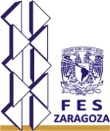 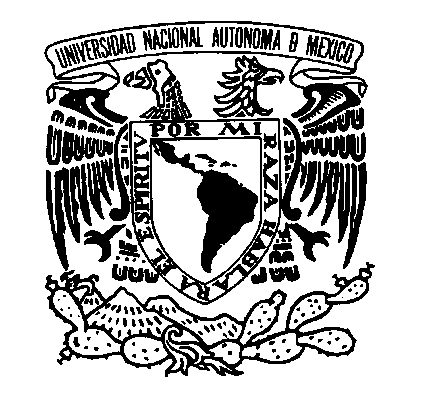                 FACULTAD DE ESTUDIOS SUPERIORESZARAGOZAUNIDAD DE ADMINISTRACIÓN ESCOLARINSCRIPCIÓN A EXTRAORDINARIO                                  VIA INTERNET14 DE DICIEMBRE DE 2017http://escolares.zaragoza.unam.mxVALIDACIÓN EN SERV. ESCOLARES EN HORARIO DE VENTANILLAS         9:00 a 13:00 Y 15:00 a 19:00 HRAS15 DE DICIEMBRE 2017  ÚNICAMENTE HASTA LAS 4:00 PM08 DE ENERO 2018/I.Q09 DE ENERO 2018/Q.F.B10 DE ENERO 2018/BIOLOGIANOTA IMPORTANTE: ** SÍ TU EXAMEN ES ANTES DE LA FECHA DE VALIDACIÓN INDICADA, ACUDIR A SERVICIOS ESCOLARES A SELLAR TU TIRA.**ALUMNOS QUE SE ENCUENTREN INSCRITOS A EXTRALARGO ES OBLIGATORIO INSCRIBIR EL EXTRAORDINARIO CORRESPONDIENTE A LA ASIGNATURA.  